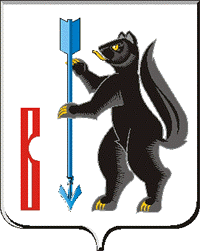 АДМИНИСТРАЦИЯГОРОДСКОГО ОКРУГА ВЕРХОТУРСКИЙП О С Т А Н О В Л Е Н И Еот 19.09.2022г. № 752г. Верхотурье Об утверждении Плана мероприятий («Дорожной карты») городского округа Верхотурский по повышению значений показателей доступности для инвалидов действующих объектов и услуг до 2025 годаВ соответствии с Федеральным законом от 01 декабря 2014 года № 419-ФЗ «О внесении изменений в отдельные законодательные акты Российской Федерации по вопросам социальной защиты инвалидов в связи с ратификацией Конвенции о правах инвалидов», с Федеральным законом от 24 ноября 1995 года № 181-ФЗ «О социальной защите инвалидов в Российской Федерации», Постановлением Правительства Российской Федерации от 29.03.2019 № 363 «Об утверждении государственной программы Российской Федерации «Доступная среда», Постановлением Правительства Российской Федерации от 17.06.2015г. № 599 «О порядке и сроках разработки федеральными органами исполнительной власти, органами исполнительной власти субъектов Российской Федерации, органами местного самоуправления мероприятий по повышению значений показателей доступности для инвалидов объектов и услуг в установленных сферах деятельности», Постановлением Правительства Свердловской области от 28.01.2015г. № 41-ПП «О мерах по формированию доступной для инвалидов и других маломобильных групп населения среды жизнедеятельности в Свердловской области», Постановлением Правительства Свердловской области от 22.01.2014 № 23-ПП «Об утверждении комплексной программы Свердловской области «Доступная среда», в целью организации качественного взаимодействия и координации действий органов государственной и муниципальной власти, учреждений, организаций, общественных объединений и иных институтов гражданского общества, расположенных на территории городского округа Верхотурский, занимающихся социальной защитой и формированием доступной для инвалидов среды жизнедеятельности на территории городского округа Верхотурский, руководствуясь Уставом городского округа Верхотурский,ПОСТАНОВЛЯЮ:1. Утвердить План мероприятий («Дорожная карта») городского округа Верхотурский по повышению значений показателей доступности для инвалидов действующих объектов и услуг до 2025 года (прилагается).2. Рекомендовать руководителям учреждений, организаций всех форм собственности, общественных объединений, расположенных на территории городского округа Верхотурский, занимающихся социальной защитой и формированием доступной для инвалидов среды жизнедеятельности на территории городского округа Верхотурский:2.1. Использовать в работе основные нормы законодательных и иных нормативных правовых актов, государственных стандартов, сводов, правил, строительных норм и правил, санитарных норм по вопросам обеспечения условий доступности для инвалидов услуг и объектов, на которые предоставляются услуги.2.2. Ежегодно в срок до 25 декабря предоставлять в комитет экономики и планирования Администрации городского округа Верхотурский:информацию о работе, проделанной в рамках исполнения мероприятий «дорожной карты», и объектах социальной инфраструктуры, на которых созданы условия для безбарьерной среды жизнедеятельности инвалидов за год (пояснительная записка) с указанием объема и источника финансирования (форма отчета прилагается);информацию о мероприятиях, планируемых в рамках исполнения мероприятий «дорожной карты», и объектах социальной инфраструктуры, на которых планируется создать условия для безбарьерной среды жизнедеятельности инвалидов в следующем году с указанием объема и источника финансирования.3. Опубликовать настоящее постановление в информационном бюллетене «Верхотурская неделя» и разместить на официальном сайте городского округа Верхотурский.4. Контроль исполнения настоящего постановления возложить на заместителя главы Администрации городского округа Верхотурский по социальным вопросам Бердникову Н.Ю.Глава 	городского округа Верхотурский 					     А.Г. ЛихановУтвержденпостановлением Администрациигородского округа Верхотурский19.09.2022г. № 752Планмероприятий («Дорожная карта») городского округа Верхотурский по повышению значений показателей доступности для инвалидов действующих объектов и услуг до 2025 годаПлан мероприятий («дорожная карта») городского округа Верхотурский по повышению значений показателей доступности для инвалидов действующих объектов и услуг (далее - дорожная карта) является документом планирования взаимоувязанных по срокам реализации и исполнителям мероприятий, проводимых в целях поэтапного обеспечения для инвалидов условий доступности объектов и услуг, установленных статьей 15 Федерального закона от 24 ноября 1995 года № 181-ФЗ «О социальной защите инвалидов в Российской Федерации», а также иными федеральными законами, законами Свердловской области, муниципальными правовыми актами, регулирующими вопросы предоставления услуг населению в соответствующих сферах деятельности.Целью разработки дорожной карты является обеспечение беспрепятственного доступа инвалидов и других маломобильных групп населения (людей, испытывающих затруднения при самостоятельном передвижении, получении услуг, необходимой информации) к объектам и услугам в приоритетных сферах жизнедеятельности на территории городского округа Верхотурский.Формирование доступной для инвалидов среды жизнедеятельности является одной из приоритетных задач социально-экономического развития городского округа Верхотурский. Устранение существующих барьеров для инвалидов во всех сферах их жизнедеятельности является важной социальной проблемой.Отсутствие условий доступности является главным препятствием для всесторонней интеграции инвалидов в общество, а, следовательно, не позволяет людям, имеющим ограничения в здоровье, быть равноправными членами гражданского общества и в полном объеме реализовывать свои конституционные права.На территории городского округа Верхотурский по состоянию на 1 января 2022 года проживает 15434 человека. Численность инвалидов на 1 января 2022 года составляет 1085 человек или 7,0% от общей численности населения округа, в том числе I группы - 110 человека, II группы - 426 человек, III группы - 434 человек, дети-инвалиды 112 человек.На территории городского округа Верхотурский мероприятия по созданию доступной среды жизнедеятельности для инвалидов и других маломобильных групп населения, их социальной адаптации и реабилитации носят системный характер, организуются и проводятся более 12 лет. В соответствии с Порядком формирования и реализации муниципальных программ городского округа Верхотурский, мероприятия по обеспечению доступности для инвалидов и других маломобильных групп населения приоритетных объектов и услуг на территории городского округа Верхотурский учтены в муниципальных программах «Социальная политика в городском округе Верхотурский до 2025 года», «Развитие образования в городском округе Верхотурский до 2025 года», «Развитие культуры в городском округе Верхотурский на 2020-2025 годы», «Развитие транспортного обслуживания и дорожного хозяйства городского округа Верхотурский до 2025 года», «Развитие физической культуры и спорта в городском округе Верхотурский до 2025 года».В целях координации деятельности и оптимизации взаимодействия органов власти, учреждений, организаций и предприятий в сфере формирования доступной среды жизнедеятельности для инвалидов и других маломобильных групп населения с 2010 года действует координационный Совет по делам инвалидов. В состав данного органа входят представители заинтересованных структур, а также общественных организаций инвалидов.В соответствии с действующим законодательством на территории городского округа Верхотурский Администрацией городского округа Верхотурский, органами социальной политики, представителями общественных объединений инвалидов проводится работа по обследованию и паспортизации объектов социальной инфраструктуры. Ежегодно проводятся осмотры объектов социальной инфраструктуры на предмет наличия элементов доступности и соблюдения требований доступности для инвалидов объектов социальной инфраструктуры. Совместно с представителями общественных организаций инвалидов определен перечень приоритетных объектов социальной инфраструктуры, находящихся в муниципальной собственности. Проведенный мониторинг показал, что большинство зданий социальной инфраструктуры не отвечают всем требованиям доступности для инвалидов. Наиболее уязвимыми при взаимодействии с городской средой жизнедеятельности являются четыре основные категории инвалидов:- инвалиды с нарушением опорно-двигательного аппарата;- инвалиды с нарушением слуха;- инвалиды с нарушением зрения;- инвалиды с детства.Наряду с инвалидами к маломобильным группам населения относятся граждане с временным нарушением здоровья, люди старших возрастов, пешеходы с детскими колясками, дети дошкольного возраста и другие граждане, испытывающие затруднения при самостоятельном передвижении, получении услуг, необходимой информации или при ориентировании в пространстве.Работу по созданию условий для безбарьерной среды жизнедеятельности инвалидов на объектах социальной инфраструктуры городского округа Верхотурский необходимо выстраивать по следующим направлениям:определение ответственных за организацию этой работы должностных лиц (в ранге заместителя руководителя учреждения, предприятия, организации), а также создание рабочих групп по разработке мероприятий;организация проведения обследования на соответствие действующих зданий, помещений, в которых гражданам предоставляются услуги, а также порядков их предоставления положениям статьи 15 Федерального закона от 24 ноября 1995 года № 181-ФЗ «О социальной защите инвалидов в Российской Федерации», государственным стандартам (в том числе в сферах образования, культуры, спорта и других), сводам правил, строительным нормам и другим, принятым в соответствии с законодательством требованиям по обеспечению беспрепятственного доступа инвалидов к объектам и услугам;определение (приказом или распоряжением руководителя учреждения, предприятия, организации) объемов и сроков проведения работ по поэтапному приведению действующих объектов и порядков предоставления на них услуг в соответствие с требованиями по обеспечению их доступности для инвалидов и с учетом утвержденных планов развития учреждения (предприятия, организации);подготовка расчета потребности финансовых средств, необходимых для выполнения указанных работ в рамках финансирования мероприятий, предусмотренных утвержденными планами развития учреждения (предприятия, организации);организация проведения инструктирования (обучения) сотрудников учреждения (предприятия, организации), предоставляющего услуги населению, по вопросам оказания услуг инвалидам в доступных для них форматах;определение порядка предоставления услуг инвалидам на объектах, которые невозможно полностью приспособить с учетом их нужд (до их реконструкции или капитального ремонта), в соответствии с нормой части 4 статьи 15 Федерального закона от 24 ноября 1995 года № 181-ФЗ «О социальной защите инвалидов в Российской Федерации» (путем обеспечения им доступа к месту предоставления услуги либо, когда это возможно, предоставления необходимой услуги по месту жительства или в дистанционном режиме);представление в соответствующий уполномоченный исполнительный орган государственной власти субъекта Российской Федерации (по подведомственности) предложений по включению в административные регламенты предоставления гражданам государственных услуг положений, обеспечивающих соблюдение установленных законодательством условий их доступности для инвалидов.Задачей плана мероприятий «Дорожной карты» является повышение к концу 2025 года значений показателей доступности для инвалидов и других маломобильных групп населения объектов и услуг на территории городского округа Верхотурский.Показатели доступности для инвалидов объектов и услуг представлены в приложении № 1.Перечень мероприятий, реализуемых для достижения запланированных значений показателей доступности для инвалидов объектов и услуг, представлены в приложении № 2.Планируется реализация следующих мероприятий:- мероприятия по поэтапному повышению значений показателей доступности для инвалидов объектов инфраструктуры (подвижного состава, транспортных средств, связи и информации);- мероприятия по поэтапному повышению значений показателей доступности предоставляемых инвалидам услуг с учетом имеющихся у них нарушенных функций организма, а также по оказанию им помощи в преодолении барьеров, препятствующих пользованию объектами и услугами;- мероприятия по инструктированию или обучению специалистов, работающих с инвалидами, по вопросам, связанным с обеспечением доступности для них объектов, услуг и оказанием помощи в их использовании или получении (доступу к ним).Реализация данных мероприятий будет способствовать созданию условий для интеграции инвалидов в общество и повышению качества жизни инвалидов в современных условиях, повысит уровень профессиональной компетентности специалистов, работающих с инвалидами, обеспечит создание эффективно действующей системы информационного обеспечения инвалидов и устранит «отношенческие» барьеры в обществе.Приложение 1к постановлению Администрации городского округа Верхотурскийот 15.09.2022г. № 752Значения показателей доступности для инвалидов объектов и услуг («дорожной карты») городского округа Верхотурский,Примечание:Показатели доступности объекта дифференцируются в зависимости от стойких расстройств функций организма:ДП-И - доступен полностью - избирательно;ДП-В - доступен полностью всем;ДЧ-В - доступен частично всем;ВНД – временно недоступен;ДУ - доступен условно.«О» - нарушение опорно-двигательного аппарата;«С» - нарушение зрения;«К» - на кресло-коляске;«Г» - нарушение слуха;«У» - нарушение умственного развития.Приложение 2к постановлению Администрации городского округа Верхотурскийот 15.09.2022г. № 752ПЕРЕЧЕНЬ мероприятий, реализуемых для достижения запланированных значений показателей доступности для инвалидов объектов и услуг («дорожная карта») городского округа ВерхотурскийУтвержденпостановлением Администрациигородского округа Верхотурский15.09.2022г. № 752ФОРМА ОТЧЕТАза 20___ г.по показателям доступности для инвалидов объектов и услуг (дорожной карты)____________________________________________(полное наименование учреждения/организации)ФОРМА ОТЧЕТАпо мероприятиям, реализованным в 20__ г.для достижения показателей доступности для инвалидов объектов и услуг (дорожная карта)_____________________________________________________(полное наименование учреждения/организации)№ п/пНаименование показателей доступности для инвалидов объектов и услугОжидаемые результаты повышения значений показателей доступностиОжидаемые результаты повышения значений показателей доступностиОжидаемые результаты повышения значений показателей доступностиОжидаемые результаты повышения значений показателей доступностиОжидаемые результаты повышения значений показателей доступностиОрган (должностное лицо), ответственные за мониторинг и достижение запланированных значений показателей доступности№ п/пНаименование показателей доступности для инвалидов объектов и услуг2021год(факт)2022год2023год2024год2025годОрган (должностное лицо), ответственные за мониторинг и достижение запланированных значений показателей доступности12345679Показатели в сфере культурыПоказатели в сфере культурыПоказатели в сфере культурыПоказатели в сфере культурыПоказатели в сфере культурыПоказатели в сфере культурыПоказатели в сфере культуры1.Доля доступных для инвалидов и других маломо-бильных групп населения приоритетных объектов в сфере культуры (%), из них: - МАУК «Центр культуры»6,66,66,613,313,3МАУК «Центр культуры» (и.о. директора Гайнанова Н.А.)1.1.- МБУК «Централизованная библиотечная система»10,010,020,020,020,0МБУК «Централизованная библиотечная система» (директор Кондрашина С.В.)1.2.- МБУ ДО «Верхотурская детская школа искусств»100,0100,0100,0100,0100,0МБУ ДО «Верхотурская детская школа искусств»(директор Райфикестр В.В.)2.Удельный вес инвалидов – пользователей общедоступных (публичных библиотек (%), всего, из них: 1,021,11,21,31,3МБУК «Централизованная библиотечная система» (директор Кондрашина С.В.)2.1.- дети до 14 лет0,30,40,450,50,5МБУК «Централизованная библиотечная система» (директор Кондрашина С.В.)2.2.- молодежь 15-24 лет, от общего числа пользователей библиотек0,090,0110,0120,0130,013МБУК «Централизованная библиотечная система» (директор Кондрашина С.В.)3.Удельный вес документов библиотечного фонда спе-циальных форматов для инвалидов по зрению, имею-щихся в общедоступных библиотеках, от общего объема библиотечного фонда, (%)0,010,0110,0120,0130,013МБУК «Централизованная библиотечная система» (директор Кондрашина С.В.)4.Доля детей-инвалидов в возрасте от 5 до 18 лет, получающих дополнительное образование, а общей численности детей-инвалидов данного возраста (%)2,51,31,31,31,3МБУ ДО «Верхотурская детская школа искусств»(директор Райфикестр В.В.)5.Доля специалистов учреждений культуры, прошед-ших обучение (инструктирование) по вопросам, свя-занным с особенностями предоставления услуг инва-лидам в зависимости от стойких расстройств функ-ций организма (зрения, слуха, опорно-двигательного аппарата) от общего числа таких специалистов, (%), из них:- МАУК «Центр культуры»39,030,031,0100,0100,0МБУК «Центр культуры» (и.о. директора Гайнанова Н.А.)5.1.- МБУК «Централизованная библиотечная система»66,080,095,0100,0100,0МБУК «Централизованная библиотечная система» (директор Кондрашина С.В.)5.2.- МБУ ДО «Верхотурская детская школа искусств»8,08,08,08,08,0МБУ ДО «Верхотурская детская школа искусств»(директор Райфикестр В.В.)Показатели в сфере образованияПоказатели в сфере образованияПоказатели в сфере образованияПоказатели в сфере образованияПоказатели в сфере образованияПоказатели в сфере образованияПоказатели в сфере образованияПоказатели в сфере образования6.Доля общеобразовательных организаций, в которых создана универсальная безбарьерная среда для инк-люзивного образования детей-инвалидов, в общем количестве муниципальных общеобразовательных организаций (%)33,344,455,577,777,7МКУ «Управление образования городского округа Верхотурский»(и.о. начальникаДевятерикова И.В.)7.Доля дошкольных образовательных организаций, в которых создана универсальная безбарьерная среда для инклюзивного образования детей-инвалидов, в общем количестве дошкольных образовательных организаций (%)100,0100,0100,0100,0100,0МКУ «Управление образования городского округа Верхотурский»(и.о. начальникаДевятерикова И.В.)8.Доля образовательных организаций, в которых созданы условия для получения детьми-инвалидами качественного образования, в общем количестве образовательных организаций (%)77,7100,0100,0100,0100,0МКУ «Управление образования городского округа Верхотурский»(и.о. начальникаДевятерикова И.В.)9.Доля детей-инвалидов, которым созданы условия для получения качественного начального общего, основного общего, среднего общего образования, в общей численности детей-инвалидов школьного возраста (%)100,0100,0100,0100,0100,0МКУ «Управление образования городского округа Верхотурский»(и.о. начальникаДевятерикова И.В.)10.Доля детей-инвалидов в возрасте от 5 до 18 лет, получающих дополнительное образование, в общей численности детей-инвалидов данного возраста (%)96,096,5100,0100,0100,0МКУ «Управление образования городского округа Верхотурский»(и.о. начальникаДевятерикова И.В.)11.Доля детей-инвалидов в возрасте от 1,5 до 7 лет, охваченных дошкольным образованием, в общей численности детей-инвалидов данного возраста (%)60,062,078,078,078,0МКУ «Управление образования городского округа Верхотурский»(и.о. начальникаДевятерикова И.В.)12.Доля детей-инвалидов, выпускников 9-х и 11-х классов, охваченных профориентационной работой (%)100,0100,0100,0100,0100,0МКУ «Управление образования городского округа Верхотурский»(и.о. начальникаДевятерикова И.В.)13.Число работников общеобразовательных организа-ций, прошедших обучение (инструктирование) по вопросам, связанным с особенностями предоставле-ния услуг инвалидам в зависимости от стойких рас-стройств функций организма (зрения, слуха, опорно-двигательного аппарата), от общего числа работни-ков данной организации, (чел.)83555МКУ «Управление образования городского округа Верхотурский»(и.о. начальникаДевятерикова И.В.)Показатели в сфере физической культуры и спортаПоказатели в сфере физической культуры и спортаПоказатели в сфере физической культуры и спортаПоказатели в сфере физической культуры и спортаПоказатели в сфере физической культуры и спортаПоказатели в сфере физической культуры и спортаПоказатели в сфере физической культуры и спортаПоказатели в сфере физической культуры и спорта14.Доля лиц, с ограниченными возможностями здоровья и инвалидов в возрасте от 6 до 18 лет, систематичес-ки занимающихся физической культурой и спортом, в общей численности данной категории населения, (%)4,44,54,76,06,0МБСОУ «СК «Олимп»(директор Жиряков П.В.)15.Спортивный зал МБСОУ «Олимп», ул. Новая, 15 (расширение входной группы, установка пандусов, установка поручней, установка звуковой и световой аппаратуры для информирования населения, инфор-мационных табличек со шрифтом Браэля, звонка)ДУДУДУДЧ-ВДЧ-ВМБСОУ «СК «Олимп»(директор Жиряков П.В.)16.Число работников спортивных организаций, про-шедших обучение (инструктирование) по вопросам, связанным с особенностями предоставления услуг инвалидам в зависимости от стойких расстройств функций организма (зрения, слуха, опорно-двига-тельного аппарата), от общего числа работников данной организации, (чел.)00111МБСОУ «СК «Олимп»(директор Жиряков П.В.)Показатели в сфере жилищно-коммунального хозяйстваПоказатели в сфере жилищно-коммунального хозяйстваПоказатели в сфере жилищно-коммунального хозяйстваПоказатели в сфере жилищно-коммунального хозяйстваПоказатели в сфере жилищно-коммунального хозяйстваПоказатели в сфере жилищно-коммунального хозяйстваПоказатели в сфере жилищно-коммунального хозяйстваПоказатели в сфере жилищно-коммунального хозяйства17.Количество жилых домов, оборудованных приспо-соблениями для обеспечения их физической доступ-ности для инвалидов с нарушениями опорно-двига-тельного аппарата (пандусами, подъемными плат-формами, лифтами), от общего числа жилых домов, (ед.)10110Отдел архитектуры и градостроительства Администрации городского округа Верхотурский (первый заместитель главы Администрации Литовских Л.Ю.)18.Количество принятых в эксплуатацию в отчетном периоде жилых многоквартирных домов с заключе-нием о том, что они полностью приспособлены с учетом потребностей инвалидов, от общего числа принятых многоквартирных домов, (ед.)10010Отдел архитектуры и градостроительства Администрации городского округа Верхотурский (первый заместитель главы Администрации Литовских Л.Ю.)19.Не жилое помещение по адресу: г. Верхотурье, ул. Свободы, 9, МКУ «Служба заказчика»ДУ(К,О,Г,С)ДУ(К,О,Г,С)ДУ(К,О,Г,С)ДУ(К,О,Г,С)ДУ(К,О,Г,С)МКУ «Служба заказчика» городского округа Верхотурский(начальник Сидоров В.Н.)20.Не жилое помещение по адресу: г. Верхотурье, ул. Огарьевская, 29, МУП «Гарант»ДУ(К,О,Г,С)ДУ(К,О,Г,С)ДУ(К,О,Г,С)ДУ(К,О,Г,С)ДЧ-ВМУП «Гарант» городского округа Верхотурский(директор Савин А.А.)21.Повышение значений показателей доступности для инвалидов объектов инфраструктуры (парковка специальных транспортных средств) (ед.).70110Отдел жилищно-коммунального хозяйства Администрации городского округа Верхотурский (первый заместитель главы Администрации Литовских Л.Ю.)22.Повышение значений показателей доступности для инвалидов объектов инфраструктуры (оборудование пешеходных  объектов (спусков) необходимыми приспособлениями) (ед.).10001Отдел жилищно-коммунального хозяйства Администрации городского округа Верхотурский (первый заместитель главы Администрации Литовских Л.Ю.В сфере транспортаВ сфере транспортаВ сфере транспортаВ сфере транспортаВ сфере транспортаВ сфере транспортаВ сфере транспортаВ сфере транспорта23.Количество транспортных средств, соответствующих требованиям по обеспечению их доступности для инвалидов в зависимости от стойких расстройств функций организма (соответственно: по зрению, по слуху, опорно-двигательного аппарата), ед.11001ВМУП «Транспорт» городского округа Верхотурский (директор Созинов С.В.)№п/пНаименование мероприятияНормативный правовой акт (программа), иной документ, которым предусмотрено проведение мероприятияНормативный правовой акт (программа), иной документ, которым предусмотрено проведение мероприятияОтветственные исполнители, соисполнителиСрок реализацииОжидаемый результатРаздел I. Совершенствование нормативно-правовой и организационной основы формирования доступной среды жизнедеятельности инвалидов и других маломобильных групп населения в городском округе ВерхотурскийРаздел I. Совершенствование нормативно-правовой и организационной основы формирования доступной среды жизнедеятельности инвалидов и других маломобильных групп населения в городском округе ВерхотурскийРаздел I. Совершенствование нормативно-правовой и организационной основы формирования доступной среды жизнедеятельности инвалидов и других маломобильных групп населения в городском округе ВерхотурскийРаздел I. Совершенствование нормативно-правовой и организационной основы формирования доступной среды жизнедеятельности инвалидов и других маломобильных групп населения в городском округе ВерхотурскийРаздел I. Совершенствование нормативно-правовой и организационной основы формирования доступной среды жизнедеятельности инвалидов и других маломобильных групп населения в городском округе ВерхотурскийРаздел I. Совершенствование нормативно-правовой и организационной основы формирования доступной среды жизнедеятельности инвалидов и других маломобильных групп населения в городском округе ВерхотурскийРаздел I. Совершенствование нормативно-правовой и организационной основы формирования доступной среды жизнедеятельности инвалидов и других маломобильных групп населения в городском округе Верхотурский1.Разработка и утверждение, внесение изменений постановлением Админист-рации городского округа Верхотурский Плана мероприятий («Дорожной карты») городского округа Верхотурский по по-вышению значений показателей доступ-ности для инвалидов действующих объектов и услуг до 2025 годаРазработка и утверждение, внесение изменений постановлением Админист-рации городского округа Верхотурский Плана мероприятий («Дорожной карты») городского округа Верхотурский по по-вышению значений показателей доступ-ности для инвалидов действующих объектов и услуг до 2025 годаФедеральный закон от 01.12.2014г. № 419-ФЗ «О внесении изменений в отдельные законодательные акты Российской Федерации по вопро-сам социальной защиты инвалидов в связи в ратификацией конвенции о правах инвалидов», Постановле-ние Правительства РФ от 17.06. 2015 № 599 «О порядке и сроках разработки федеральными органа-ми исполнительной власти, органа-ми исполнительной власти субъек-тов Российской Федерации, органа-ми местного самоуправления меро-приятий по повышению значений показателей доступности для инва-лидов объектов и услуг в установ-ленных сферах деятельности»Заместитель главы Администрации городского округа Верхотурский по социальным вопросам, руководители структурных подразделений, предприятий и организаций2022-2025Планирование и реализация мероприятий по обеспечению условий доступности для инвалидов объектов и услуг2.Издание административно-распоряди-тельного акта организации о возложении обязанностей по оказанию помощи инва-лидам по зрению, слуху, с нарушениием опорно-двигательного аппарата в прео-долении барьеров, мешающих им поль-зоваться услугамиИздание административно-распоряди-тельного акта организации о возложении обязанностей по оказанию помощи инва-лидам по зрению, слуху, с нарушениием опорно-двигательного аппарата в прео-долении барьеров, мешающих им поль-зоваться услугамиФедеральный закон от 24.11.1995г. № 181-ФЗ «О социальной защите инвалидов в Российской Федерации»Все предприятия и организации2022 - 2025Повышение качества ока-зания услуг инвалидам и маломобильным группам населения (далее - МГН) 3.Разработка конкурсной документации для проведения конкурса по отбору пе-ревозчиков на право осуществления ре-гулярных пассажирских перевозок транспортом общего пользования по му-ниципальным маршрутам городского округа Верхотурский с учетом требова-ний стандартов для создания доступной среды для групп населения с ограничен-ными физическими возможностямиРазработка конкурсной документации для проведения конкурса по отбору пе-ревозчиков на право осуществления ре-гулярных пассажирских перевозок транспортом общего пользования по му-ниципальным маршрутам городского округа Верхотурский с учетом требова-ний стандартов для создания доступной среды для групп населения с ограничен-ными физическими возможностямиФедеральный закон от 13.07. 2015 № 220-ФЗ «Об организации регу-лярных перевозок пассажиров и багажа автомобильным транспор-том и городским наземным элект-рическим транспортом в Российс-кой Федерации и о внесении изме-нений в отдельные законодатель-ные акты Российской Федерации»Комитет экономики и планирования Администрации городского округа Верхотурский2022-2025Формирование норматив-ной правовой основы в сфе-ре пассажирских перевозок по созданию «безбарьер-ной» среды для групп насе-ления с ограниченными фи-зическими возможностями4.Согласование проектов на строительство зданий и сооружений на предмет их доступности для маломобильных групп населения городского округа ВерхотурскийСогласование проектов на строительство зданий и сооружений на предмет их доступности для маломобильных групп населения городского округа ВерхотурскийСП 59.13330.2012 «СНиП 35-01-2001 «Доступность зданий и соо-ружений для маломобильных групп населения», Постановление Правительства Российской Феде-рации от 16. 02.2008г. № 87 «О составе разделов проектной доку-ментации и требованиях к их содержанию»Отдел архитектуры и строительства Администрации городского округа Верхотурский2022-2025Обеспечение доступности зданий и сооружений5. Проведение заседаний Координацион-ного совета по делам инвалидов на территории городского округа Верхотурский, в том числе по решению вопросов создания условий для безбарьерной среды жизнедеятельности инвалидовПроведение заседаний Координацион-ного совета по делам инвалидов на территории городского округа Верхотурский, в том числе по решению вопросов создания условий для безбарьерной среды жизнедеятельности инвалидовПостановление Администрации городского округа Верхотурский от 28.09. 2010г. № 1237 «О Коор-динационном совете по делам ин-валидов в городском округе Вер-хотурский (изм. 28.12.2021г. № 970)Заместитель главы Ад-министрации город-ского округа Верхо-турский по социаль-ным вопросам, члены Координационного совета2022-2025Оптимизация деятельности и межведомственного взаи-модействия по вопросам создания условий для без-барьерной среды жизне-деятельности инвалидов на территории городского округа ВерхотурскийРаздел II. Мероприятия по поэтапному повышению значений показателей доступности для инвалидов объектов инфраструктуры (подвижного состава, транспортных средств, связи и информации)Раздел II. Мероприятия по поэтапному повышению значений показателей доступности для инвалидов объектов инфраструктуры (подвижного состава, транспортных средств, связи и информации)Раздел II. Мероприятия по поэтапному повышению значений показателей доступности для инвалидов объектов инфраструктуры (подвижного состава, транспортных средств, связи и информации)Раздел II. Мероприятия по поэтапному повышению значений показателей доступности для инвалидов объектов инфраструктуры (подвижного состава, транспортных средств, связи и информации)Раздел II. Мероприятия по поэтапному повышению значений показателей доступности для инвалидов объектов инфраструктуры (подвижного состава, транспортных средств, связи и информации)Раздел II. Мероприятия по поэтапному повышению значений показателей доступности для инвалидов объектов инфраструктуры (подвижного состава, транспортных средств, связи и информации)Раздел II. Мероприятия по поэтапному повышению значений показателей доступности для инвалидов объектов инфраструктуры (подвижного состава, транспортных средств, связи и информации)1.Проведение конкурса по отбору перевоз-чиков для осуществления регулярных пассажирских перевозок пригородного сообщения по маршрутам городского округа Верхотурский подвижным соста-вом, адаптированным к перевозке групп населения с ограниченными физически-ми возможностямиФедеральный закон от 13.07. 2015 № 220-ФЗ «Об организации регу-лярных перевозок пассажиров и багажа автомобильным транспор-том и городским наземным элект-рическим транспортом в Российс-кой Федерации и о внесении изме-нений в отдельные законодатель-ные акты Российской Федерации»Федеральный закон от 13.07. 2015 № 220-ФЗ «Об организации регу-лярных перевозок пассажиров и багажа автомобильным транспор-том и городским наземным элект-рическим транспортом в Российс-кой Федерации и о внесении изме-нений в отдельные законодатель-ные акты Российской Федерации»Комитет экономики и планирования Администрации городского округа Верхотурский2022-2025Повышение доступности транспорта общего пользования подвижным составом, приспособленным для перевозки групп населения с ограниченными физическими возможностями1.1.Обеспечение маршрутов городских пас-сажирских перевозок транспортными средствами, адаптированными к пере-возке групп населения с ограниченными физическими возможностямиФедеральный закон от 24.11.1995г. № 181-ФЗ «О социальной защите инвалидов в Российской Федерации»Федеральный закон от 24.11.1995г. № 181-ФЗ «О социальной защите инвалидов в Российской Федерации»Администрация городского округа Верхотурский, ВМУП «Транспорт»2022-2025Обеспечение доступности для инвалидов городского пассажирского транспорта2.Обеспечение устройства парковочного места для специальных автотранспорт-ных средств маломобильных групп населения. Муниципальная программа «Фор-мирование современной городской среды на территории городского округа Верхотурский на 2018-2024 годы»Муниципальная программа «Фор-мирование современной городской среды на территории городского округа Верхотурский на 2018-2024 годы»Отдел ЖКХ Администрации ГО Верхотурский2022-2024  Увеличение доли доступ-ности для инвалидов объек-тов инфраструктуры (пар-ковка специальных транс-портных средств)3.Обследование остановок общественного транспорта с целью оборудования их по-садочными площадками, ограждениями, навесами, скамьями, информационными табличками, дорожными знаками, схема-ми маршрутов общественного транспор-таФедеральный закон от 24.11.1995г. № 181-ФЗ «О социальной защите инвалидов в Российской Федерации»Федеральный закон от 24.11.1995г. № 181-ФЗ «О социальной защите инвалидов в Российской Федерации»Муниципальное казенное учреждение «Служба заказчика»2022-2025Создание условий доступ-ности объекта для всех категорий инвалидов и других маломобильных групп населения3.1.Установка информационных табло и речевых информаторов для установки в салоне транспортных средств категории М3, эксплуатируемых на маршрутах регулярных перевозок для перевозки инвалидовФедеральный закон от 24.11.1995г. № 181-ФЗ «О социальной защите инвалидов в Российской Федерации»Федеральный закон от 24.11.1995г. № 181-ФЗ «О социальной защите инвалидов в Российской Федерации»Муниципальное унитарное предприятие «Транспорт»2022-2025Создание условий доступ-ности объекта для всех категорий инвалидов и других маломобильных групп населения4.Оборудование спуска к пешеходному мосту через р. Тура металлическим пандусом для маломобильных групп населения.   Муниципальная программа «Фор-мирование современной городской среды на территории городского округа Верхотурский на 2018-2024 годы»Муниципальная программа «Фор-мирование современной городской среды на территории городского округа Верхотурский на 2018-2024 годы»Отдел ЖКХ Администрации ГО Верхотурский2022-2024Увеличение доли доступ-ности для инвалидов объек-тов инфраструктуры (обо-рудование пешеходных объектов (спусков) необхо-димыми приспособления-ми)5.Обустройство тротуаров, лестничных пролетов, подходов к пешеходным пере-ходам и других объектов устройствами, обеспечивающими доступность среды маломобильным группам населенияФедеральный закон от 24.11.1995г. № 181-ФЗ «О социальной защите инвалидов в Российской Федерации»Федеральный закон от 24.11.1995г. № 181-ФЗ «О социальной защите инвалидов в Российской Федерации»Муниципальное казенное учреждение «Служба заказчика»2022-2025Информирование общест-венности о необходимости создания условий для без-барьерной среды жизнедея-тельности инвалидов6.Освещение на официальном сайте учреждения (организации) мероприятий по обеспечению доступности объектовФедеральный закон от 24.11.1995г. № 181-ФЗ «О социальной защите инвалидов в Российской Федерации»Федеральный закон от 24.11.1995г. № 181-ФЗ «О социальной защите инвалидов в Российской Федерации»Руководители учреж-дений (организаций), расположенных на территории городского округа Верхотурский(по согласованию)2022-2025Информирование общест-венности о необходимости создания условий для без-барьерной среды жизнедея-тельности инвалидов7.Проведение комиссией обследования жилых домов, в которых проживают инвалидыПостановление Администрации городского округа Верхотурский от 02.11.2018 г. № 915 «Об ут-верждении Плана мероприятий по приспособлению жилых помеще-ний инвалидов и общего имущест-ва в многоквартирных домах, в ко-торых проживают инвалиды, вхо-дящих в состав муниципального и частного жилищного фонда, с учё-том потребностей инвалидов и обеспечения условий их доступ-ности для инвалидов»Постановление Администрации городского округа Верхотурский от 02.11.2018 г. № 915 «Об ут-верждении Плана мероприятий по приспособлению жилых помеще-ний инвалидов и общего имущест-ва в многоквартирных домах, в ко-торых проживают инвалиды, вхо-дящих в состав муниципального и частного жилищного фонда, с учё-том потребностей инвалидов и обеспечения условий их доступ-ности для инвалидов»Отдел архитектуры и градостроительства Администрации городского округа Верхотурский2022-2025Создание условий доступ-ности объекта для всех ка-тегорий инвалидов и дру-гих маломобильных групп населения7.1.Подготовка сметной документации на проведение ремонтных работ в жилых домахСП 59.13330.2012 «СниП 35-01-2001 «Доступность зданий и сооружений для маломобильных групп населения»СП 59.13330.2012 «СниП 35-01-2001 «Доступность зданий и сооружений для маломобильных групп населения»МКУ «Служба заказчи-ка» городского округа Верхотурский2022-2025Создание условий доступ-ности объекта для всех категорий инвалидов и других маломобильных групп населения7.2.Выполнение ремонтных работ в жилых домах (изготовление перил, крылец, установка или ремонт пандусов, ремонт крылец и площадок перед входом)СП 59.13330.2012 «СниП 35-01-2001 «Доступность зданий и сооружений для маломобильных групп населения»СП 59.13330.2012 «СниП 35-01-2001 «Доступность зданий и сооружений для маломобильных групп населения»МКУ «Служба заказчи-ка» городского округа Верхотурский2022-2025Создание условий доступ-ности объекта для всех категорий инвалидов и других маломобильных групп населения8.Внесение изменений в паспорта доступности учреждений культуры, библиотек, дополнительного образования детейСП 59.13330.2012 «СниП 35-01-2001 «Доступность зданий и сооружений для маломобильных групп населения»;Муниципальная программа городского округа Верхотурский «Развитие культуры в городском округе Верхотурский на 2020-2025 годы»СП 59.13330.2012 «СниП 35-01-2001 «Доступность зданий и сооружений для маломобильных групп населения»;Муниципальная программа городского округа Верхотурский «Развитие культуры в городском округе Верхотурский на 2020-2025 годы»Руководители учреж-дений культуры, централизованной биб-лиотечной системы, дополнительногообразования детей, подведомственных Уп-равлению культуры, туризму и молодежной политики2022-2025Уточнение плана меро-приятий по созданию усло-вий доступности объектов для инвалидов и других маломобильных групп населения9.Обеспечение физической и информа-ционной доступности учреждений куль-туры и получения услуг приобретение и установка средств связи, информации и сигнализации (звуковых, световых, так-тильных), тактильных табличек, мнемо-схем, указателей и табличек, упрощаю-щих ориентацию, бегущей строки и иное)СП 59.13330.2012 «СниП 35-01-2001 «Доступность зданий и соо-ружений для маломобильных групп населения»;Муниципальная программа городского округа Верхотурский «Развитие культуры в городском округе Верхотурский на 2020-2025 годы»СП 59.13330.2012 «СниП 35-01-2001 «Доступность зданий и соо-ружений для маломобильных групп населения»;Муниципальная программа городского округа Верхотурский «Развитие культуры в городском округе Верхотурский на 2020-2025 годы»Руководители учреж-дений культуры, цент-рализованной библио-течной системы, до-полнительного обра-зования детей, подве-домственных Управле-нию культуры, туриз-му и молодежной политики2022-2025Создание условий доступ-ности объекта для всех ка-тегорий инвалидов и дру-гих маломобильных групп населения10.Комплектование библиотечного фонда литературой, изданной в специальных форматах для инвалидов по зрениюМуниципальная программа го-родского округа Верхотурский «Развитие культуры в городском округе Верхотурский на 2020-2025 годы»Муниципальная программа го-родского округа Верхотурский «Развитие культуры в городском округе Верхотурский на 2020-2025 годы»МБУК «Централизованная библиотечная система»2022-2025Обеспечение беспрепятст-венного доступа инвалидов к информации11.Приобретение компьютерного, мульти-медийного и цифрового оборудования, лицензионного программного обеспече-ния, оборудования для сенсорных киос-ков для развития виртуальных и диста-нционных услуг библиотек, доступных для инвалидов и других маломобильных групп населения«Развитие культуры в городском округе Верхотурский на 2020-2025 годы»«Развитие культуры в городском округе Верхотурский на 2020-2025 годы»МБУК «Централизованная библиотечная система»2022-2025Развитие виртуальных и дистанционных услуг МБУК «ЦБС»12.Мероприятия, направленные на обеспе-чение социокультурной реабилитации и развитие доступной среды жизнедея-тельности инвалидов и других маломо-бильных групп, проводимые учрежде-ниями в сфере культуры и искусства«Развитие культуры в городском округе Верхотурский на 2020-2025 годы»«Развитие культуры в городском округе Верхотурский на 2020-2025 годы»МАУК «Центр культуры»МБУК «Централизованная библиотечная система»МБУ ДО «Верхотурская детская школа искусств»2022-2025Обеспечение социокуль-турной реабилитации и раз-витие доступной среды13.Оснащение организаций, осуществляю-щих социокультурную реабилитацию инвалидов, в том числе детей-инвали-дов, оборудованием для проведения ме-роприятий по социокультурной реаби-литации и абилитации«Развитие культуры в городском округе Верхотурский на 2020-2025 годы»«Развитие культуры в городском округе Верхотурский на 2020-2025 годы»МАУК «Центр культуры»МБУК «Централизованная библиотечная система»МБУ ДО «Верхотурская детская школа искусств»2022-2025Оснащение учреждений культуры оборудованием14.Реализация проектов по социокультурной реабилитации инвалидов, в том числе детей-инвалидов«Развитие культуры в городском округе Верхотурский на 2020-2025 годы»«Развитие культуры в городском округе Верхотурский на 2020-2025 годы»МАУК «Центр культуры»МБУК «Централизованная библиотечная система»МБУ ДО «Верхотурская детская школа искусств»2022-2025Реализация проектов по социокультурной реабилитации инвалидов15.Провести обследование действующих зданий, помещений, в которых гражда-нам предоставляются услуги, на соот-ветствие требований действующих строительных норм и правил. Внести изменения в паспорта доступностиПостановление от 11.02.2014г. № 70-ПП «О координации деятель-ности в сфере формирования дос-тупной среды жизнедеятельности для инвалидов и других маломо-бильных групп населения на терри-тории Свердловской области»;Муниципальная программа «Раз-витие образования в городском ок-руге Верхотурский до 2025 года»Постановление от 11.02.2014г. № 70-ПП «О координации деятель-ности в сфере формирования дос-тупной среды жизнедеятельности для инвалидов и других маломо-бильных групп населения на терри-тории Свердловской области»;Муниципальная программа «Раз-витие образования в городском ок-руге Верхотурский до 2025 года»МКУ «Управление образования городского округа Верхотурский»;Руководители общеобразовательных учреждений2022-2025 Уточнение плана мероприя-тий по созданию условий доступности объекта для инвалидов и маломобиль-ных групп населения15.2.Подготовка сметной документации на проведение ремонтных работСП 59.13330.2012 «СниП 35-01-2001 «Доступность зданий и соо-ружений для маломобильных групп населения»СП 59.13330.2012 «СниП 35-01-2001 «Доступность зданий и соо-ружений для маломобильных групп населения»МКУ «Управление образования городского округа Верхотурский»;Руководители общеобразовательных учреждений2022-2025Создание условий доступ-ности объекта для всех ка-тегорий инвалидов и дру-гих маломобильных групп населения15.3.Проведение экспертизы проектно-сметной документации на проведение ремонтных работСП 59.13330.2012 «СниП 35-01-2001 «Доступность зданий и соо-ружений для маломобильных групп населения»СП 59.13330.2012 «СниП 35-01-2001 «Доступность зданий и соо-ружений для маломобильных групп населения»МКУ «Управление образования городского округа Верхотурский»;Руководители общеобразовательных учреждений2022-2025Создание условий доступ-ности объекта для всех ка-тегорий инвалидов и дру-гих маломобильных групп населения15.4.Организация и проведение ремонтных работ на объекте, расположенном: СП 59.13330.2012 «СниП 35-01-2001 «Доступность зданий и соо-ружений для маломобильных групп населения»СП 59.13330.2012 «СниП 35-01-2001 «Доступность зданий и соо-ружений для маломобильных групп населения»МКУ «Управление образования городского округа Верхотурский»2022-2025Рациональное расходова-ние финансовых средств, уточнение объемов расходов15.4.1.Муниципальное казенное образователь-ное, Верхотурский район, с. Меркушино, ул. Центральная. 18 - ремонт крыльца с устройством пандуса для маломобиль-ных групп населенияСП 59.13330.2012 «СниП 35-01-2001 «Доступность зданий и соо-ружений для маломобильных групп населения»;Муниципальная программа «Раз-витие образования в городском округе Верхотурский до 2025 года»СП 59.13330.2012 «СниП 35-01-2001 «Доступность зданий и соо-ружений для маломобильных групп населения»;Муниципальная программа «Раз-витие образования в городском округе Верхотурский до 2025 года»СП 59.13330.2012 «СниП 35-01-2001 «Доступность зданий и соо-ружений для маломобильных групп населения»;Муниципальная программа «Раз-витие образования в городском округе Верхотурский до 2025 года»СП 59.13330.2012 «СниП 35-01-2001 «Доступность зданий и соо-ружений для маломобильных групп населения»;Муниципальная программа «Раз-витие образования в городском округе Верхотурский до 2025 года»Муниципальное казенное образователь-ное «Меркушинская ООШ»2022Обеспечение доступных условий для обучения детей-инвалидов15.4.2.Муниципальное казенное образователь-ное, Верхотурский район, с. Кордюково, ул. Школьная, 7 – устройство пандуса для маломобильных групп населенияСП 59.13330.2012 «СниП 35-01-2001 «Доступность зданий и соо-ружений для маломобильных групп населения»;Муниципальная программа «Раз-витие образования в городском округе Верхотурский до 2025 года»СП 59.13330.2012 «СниП 35-01-2001 «Доступность зданий и соо-ружений для маломобильных групп населения»;Муниципальная программа «Раз-витие образования в городском округе Верхотурский до 2025 года»СП 59.13330.2012 «СниП 35-01-2001 «Доступность зданий и соо-ружений для маломобильных групп населения»;Муниципальная программа «Раз-витие образования в городском округе Верхотурский до 2025 года»СП 59.13330.2012 «СниП 35-01-2001 «Доступность зданий и соо-ружений для маломобильных групп населения»;Муниципальная программа «Раз-витие образования в городском округе Верхотурский до 2025 года»Муниципальное казенное образователь-ное «Кордюковская СОШ»2023-2024Обеспечение доступных условий для обучения детей-инвалидов15.4.3.Муниципальное казенное образователь-ное, Верхотурский район, с. Усть-Салда, ул. Центральная, 16 – устройство панду-са для маломобильных групп населенияСП 59.13330.2012 «СниП 35-01-2001 «Доступность зданий и соо-ружений для маломобильных групп населения»;Муниципальная программа «Раз-витие образования в городском округе Верхотурский до 2025 года»СП 59.13330.2012 «СниП 35-01-2001 «Доступность зданий и соо-ружений для маломобильных групп населения»;Муниципальная программа «Раз-витие образования в городском округе Верхотурский до 2025 года»Муниципальное казенное образователь-ное «Усть-Салдинская СОШ»2023-2024Обеспечение доступных условий для обучения детей-инвалидов15.4.4.Муниципальное казенное образователь-ное, Верхотурский район, с. Дерябино, ул. Центральная, 21 – устройство панду-са для маломобильных групп населенияСП 59.13330.2012 «СниП 35-01-2001 «Доступность зданий и соо-ружений для маломобильных групп населения»;Муниципальная программа «Раз-витие образования в городском округе Верхотурский до 2025 года»СП 59.13330.2012 «СниП 35-01-2001 «Доступность зданий и соо-ружений для маломобильных групп населения»;Муниципальная программа «Раз-витие образования в городском округе Верхотурский до 2025 года»Муниципальное казенное образователь-ное «Дерябинское СОШ»2023-2024Обеспечение доступных условий для обучения детей-инвалидов15.4.5.Муниципальное автономное общеобра-зовательное учреждение «СОШ № 46», Верхотурский район, п. Привокзальный, ул. Станционная, 11 – оборудование стоянки для автотранспортных средств инвалидовМуниципальная программа «Раз-витие образования в городском округе Верхотурский до 2025 года»Муниципальная программа «Раз-витие образования в городском округе Верхотурский до 2025 года»Муниципальное автономное общеоб-разовательное учреж-дение «СОШ № 46»2024Создание условий для бес-препятственного доступа инвалидов и других мало-мобильных групп населе-ния в образовательные организации15.4.6.Муниципальное автономное общеобра-зовательное учреждение «СОШ № 46», Верхотурский район, п. Привокзальный, ул. Станционная, 11 – строительство отдельно стоящего зданияМуниципальная программа «Раз-витие образования в городском округе Верхотурский до 2025 года»Муниципальная программа «Раз-витие образования в городском округе Верхотурский до 2025 года»Муниципальное автономное общеоб-разовательное учреж-дение «СОШ № 46»2024Создание условий для бес-препятственного доступа инвалидов и других мало-мобильных групп населе-ния в образовательные организации16.Реализация иных мероприятий по созда-нию универсальной безбарьерной сре-ды, позволяющей обеспечить совмест-ное обучение инвалидов и лиц, не имеющих нарушений развития, в муни-ципальных образовательных организа-цияхМуниципальная программа «Раз-витие образования в городском округе Верхотурский до 2025 года»Муниципальная программа «Раз-витие образования в городском округе Верхотурский до 2025 года»МКУ «Управление образования городского округа Верхотурский», образовательные организации2022-2025 Создание в образователь-ных организациях условий для получения детьми-инвалидами качественного образования17.Проведение монтажных работ, ремонта и оборудования спортивных сооруже-ний в спортивных учреждениях, разра-ботка соответствующей проектной и сметной документации, приобретение спортивного инвентаря с учетом доступ-ности для маломобильных групп населенияПостановление Правительства Свердловской области от 22.01.2014 № 23-ПП «Об утверждении комплексной программы Сверд-ловской области «Доступная среда»Постановление Правительства Свердловской области от 22.01.2014 № 23-ПП «Об утверждении комплексной программы Сверд-ловской области «Доступная среда»МБСОУ «СК «Олимп», МБУ ДО ДЮСШ2022-2025Создание условий для обеспечения беспрепятст-венного доступа для инва-лидов и маломобильных групп населения.18.Поддержка учреждений спортивной направленности по адаптивной физичес-кой культуре и спортуПостановление Правительства Свердловской области от 22.01.2014 № 23-ПП «Об утверждении комплексной программы Сверд-ловской области «Доступная среда»Постановление Правительства Свердловской области от 22.01.2014 № 23-ПП «Об утверждении комплексной программы Сверд-ловской области «Доступная среда»МБСОУ «СК «Олимп», МБУ ДО ДЮСШ2022-2025Информационная поддерж-ка, укрепление материаль-ной базы спортивных уч-реждений средствами и оборудованием для занятий физической культурой и спортом инвалидов и мало-мобильных групп населе-ния19.Реализация физкультурно-оздорови-тельных мероприятий, мероприятий по занятию спортом для инвалидов, в том числе детей-инвалидов: приобретение специального оборудования для адап-тивной физической культуры и адаптив-ного спортаПостановление Правительства Свердловской области от 22.01.2014 № 23-ПП «Об утверждении комплексной программы Сверд-ловской области «Доступная среда»Постановление Правительства Свердловской области от 22.01.2014 № 23-ПП «Об утверждении комплексной программы Сверд-ловской области «Доступная среда»МБСОУ «СК «Олимп», МБУ ДО ДЮСШ2022-2025Проведение спортивных, физкультурно-оздорови-тельных мероприятий для инвалидов и маломобиль-ных групп населения20.Ввод объектов в эксплуатацию с учётом обеспечения мероприятий по доступ-ности для маломобильных групп населения СП 59.13330.2012 «СниП 35-01-2001 «Доступность зданий и соо-ружений для маломобильных групп населения»СП 59.13330.2012 «СниП 35-01-2001 «Доступность зданий и соо-ружений для маломобильных групп населения»Отдел архитектуры и градостроительства Администрации городского округа Верхотурский2022-2025Создание условий доступ-ности объекта для всех ка-тегорий инвалидов и дру-гих маломобильных групп населенияРаздел VI. Мероприятия по инструктированию или обучению специалистов, работающих с инвалидами, по вопросам, связанным с обеспечением доступности для них объектов, услуг и оказанием помощи в их использовании или получении (доступу к ним)Раздел VI. Мероприятия по инструктированию или обучению специалистов, работающих с инвалидами, по вопросам, связанным с обеспечением доступности для них объектов, услуг и оказанием помощи в их использовании или получении (доступу к ним)Раздел VI. Мероприятия по инструктированию или обучению специалистов, работающих с инвалидами, по вопросам, связанным с обеспечением доступности для них объектов, услуг и оказанием помощи в их использовании или получении (доступу к ним)Раздел VI. Мероприятия по инструктированию или обучению специалистов, работающих с инвалидами, по вопросам, связанным с обеспечением доступности для них объектов, услуг и оказанием помощи в их использовании или получении (доступу к ним)Раздел VI. Мероприятия по инструктированию или обучению специалистов, работающих с инвалидами, по вопросам, связанным с обеспечением доступности для них объектов, услуг и оказанием помощи в их использовании или получении (доступу к ним)Раздел VI. Мероприятия по инструктированию или обучению специалистов, работающих с инвалидами, по вопросам, связанным с обеспечением доступности для них объектов, услуг и оказанием помощи в их использовании или получении (доступу к ним)Раздел VI. Мероприятия по инструктированию или обучению специалистов, работающих с инвалидами, по вопросам, связанным с обеспечением доступности для них объектов, услуг и оказанием помощи в их использовании или получении (доступу к ним)1.Участие в семинарах, мастер-классах по инструктированию специалистовПриказ учрежденияПриказ учреждения2022-20252.Проведение технических учебных занятий, инструктажейПриказ учрежденияПриказ учрежденияРуководители управлений, организаций, учреждений2022-2025Повышение качества зна-ний специалистов, работаю-щих с инвалидами, по воп-росам, связанным с обеспе-чением доступности для них объектов, услуг и ока-занием помощи в их ис-пользовании или получении (доступу к ним)3.Организация и проведение мероприятий по обучению (инструктированию) спе-циалистов учреждений в сфере культу-ры и искусства по вопросам, связанным с обеспечением доступности объектов и услуг для инвалидов и особенностями предоставления услуг инвалидам«Развитие культуры в городском округе Верхотурский на 2020-2025 годы»«Развитие культуры в городском округе Верхотурский на 2020-2025 годы»МАУК «Центр культуры»МБУК «Централизованная библиотечная система»МБУ ДО «Верхотурская детская школа искусств»2022-2025Обучение (инструктиро-вание) специалистов уч-реждений в сфере культуры и искусства4.Повышение квалификации, профессио-нальная переподготовка специалистов, обеспечивающих оказание реабилита-ционных и (или) абилитационных меро-приятий детям-инвалидамМуниципальная программа «Раз-витие образования в городском округе Верхотурский до 2025 года»Муниципальная программа «Раз-витие образования в городском округе Верхотурский до 2025 года»МКУ «Управление образования городского округа Верхотурский», образовательные организации2022-2025Создание в образователь-ных организациях условий для получения детьми-инвалидами качественного образования5.Обучение и повышение квалификации специалистов организаций в сфере адап-тивной физической культуры и спорта, участвующих в оказании реабилита-ционных и (или) абилитационных меро-приятий инвалидам, в том числе детям-инвалидамПостановление Правительства Свердловской области от 22.01.2014 № 23-ПП «Об утверждении комплексной программы Сверд-ловской области «Доступная среда»Постановление Правительства Свердловской области от 22.01.2014 № 23-ПП «Об утверждении комплексной программы Сверд-ловской области «Доступная среда»МБСОУ «СК «Олимп», МБУ ДО ДЮСШ2022-2025Повышение квалификации специалистов в сфере фи-зической культуры и спор-та по программам работы с инвалидами и маломобиль-ными группами населения№ п/пНаименование показателей доступности для инвалидов объектов и услугОжидаемые результаты повышения значений показателей доступностиОжидаемые результаты повышения значений показателей доступностиОжидаемые результаты повышения значений показателей доступностиОбъем финансирования, тыс. руб.Нормативный правовой акт (программа), иной документ, которым предусмотрено финансированиеВыполненные мероприятия за отчетный период / результат№ п/пНаименование показателей доступности для инвалидов объектов и услугПлан 20___г.Факт20___г.План 20__г.Отчетный периодНормативный правовой акт (программа), иной документ, которым предусмотрено финансированиеВыполненные мероприятия за отчетный период / результат12№п/пНаименование мероприятияНормативный правовой акт (программа), иной документ, которым предусмотрено проведение мероприятияОтветственные исполнители, соисполнителиОбъем финансирования, тыс. руб. (за отчетный период)Выполненные мероприятия за отчетный период/ результат12